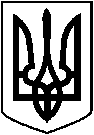 ЛЕТИЧІВСЬКА СЕЛИЩНА РАДА ХМЕЛЬНИЦЬКОЇ ОБЛАСТІВИКОНАВЧИЙ КОМІТЕТ Р І Ш Е Н Н Я16.07.2021 р.                                         Летичів                                                     № Про внесення змін до рішення виконавчого комітету № 83 від19.05.2021 р. 	Керуючись Законом України «Про забезпечення організаційно-правових умов соціального захисту дітей – сиріт та дітей, позбавлених батьківського піклування»,  Пунктами 22,24 Порядку провадження органами опіки та піклування діяльності, пов’язаної із захистом правд дитини, затвердженого постановою Кабінету Міністрів України від 24 вересня 2008 року № 866 «Про питання діяльності органів опіки та піклування, пов’язаної  із захистом прав дитини», та розглянувши подання служби у справах дітей Летичівської селищної ради від 08.07..2021 року №79, виконавчий комітетВ И Р І Ш И В :Внести зміни до рішення виконавчого комітету Летичівської селищної ради № 83 від 19.05.2021 р., а саме пункт 1 рішення викласти в новій редакції: «Надати Пацьорі Артему Віталійовичу, 26 травня  2014 року народження, статус дитини, позбавленої батьківського піклування, у зв’язку із позбавленням матері дитини: Пацьори Олени Григорівни, батьківських прав, що підтверджуються рішенням Летичівського районного суду Хмельницької області від 21 січня 2021 року, ЄУН справи 678/216/20, провадження 2-678-50/21 та включити відомості про батька, які записані відповідно до частини першої статті 135 Сімейного кодексу України (витяг з державного реєстру актів цивільного стану громадян про державну реєстрацію народження від 21 лютого 2020 року №00025702160 виданий Летичівським районним відділом державної реєстрації актів цивільного стану Центрально-Західного міжрегіонального управління міністерства юстиції (м. Хмельницький)). 2. Контроль за виконанням даного рішення покласти на керуючу справами виконавчого комітету Антоніну САВРАНСЬКУСелищний голова                                       Ігор ТИСЯЧНИЙ